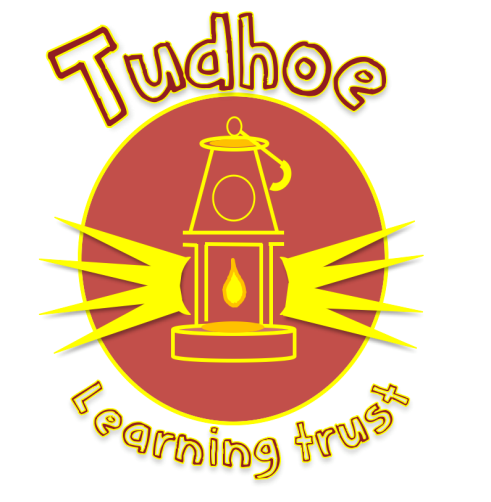 Tudhoe Learning TrustConfidentialSupport Staff Application FormPlease complete all sections of the form using black ink or type.The parts of this application form that contain personal identifying information will be removed prior to shortlisting.  This ensures that applications are dealt with objectively.  The application form must be completed in full and CVs will not be accepted.Once completed please return to office@tudhoelearningtrust.co.uk.  If you require any assistance to complete the form, have any queries or require the form in another format please contact office@tudhoelearningtrust.co.uk  Data Protection – GDPR Privacy InformationAs part of any recruitment process, Tudhoe Learning Trust collects and processes personal data relating to job applicants. We are committed to being transparent about how we collect and use that data and to meet our data protection obligations. What information do we collect? We collect a range of information about you. This includes: your name, address and contact details, including email address and telephone number; details of your qualifications, skills, experience and employment history; information about your current level of remuneration, including benefit entitlements; whether or not you have a disability for which the organisation needs to make reasonable adjustments during the recruitment process; and information about your entitlement to work in the UK. We may collect this information in a variety of ways. For example, data might be contained in application forms, supplementary or supporting information, obtained from your passport or other identity documents, or collected through interviews or other forms of assessment. We may also collect personal data about you from third parties, such as references supplied by former employers. Please note that in line with safer recruitment practice and Keeping Children Safe in Education guidelines we will seek information from third parties prior to interview if your application is shortlisted. Data will be stored in a range of different places, including on your application record, in HR management systems and on other IT systems (including email). Why do we process personal data? We need to process data to take steps at your request prior to entering into a contract with you. We may also need to process your data to enter into a contract with you. In some cases, we need to process data to ensure that we are complying with its legal obligations. For example, it is mandatory to check a successful applicant's eligibility to work in the UK before employment starts. Tudhoe Learning Trust has a legitimate interest in processing personal data during the recruitment process and for keeping records of the process. Processing data from job applicants allows us to manage the recruitment process, assess and confirm a candidate's suitability for employment and decide to whom to offer a job. We may also need to process data from job applicants to respond to and defend against legal claims. We may process special categories of data, such as information about ethnic origin, sexual orientation or religion or belief, to monitor recruitment statistics. We may also collect information about whether or not applicants are disabled to make reasonable adjustments for candidates who have a disability. We process such information to carry out our obligations and exercise specific rights in relation to employment and employment within regulated activity. If your application is unsuccessful, we may keep your personal data on file in case there are future employment opportunities for which you may be suited. We will ask for your consent before we keep your data for this purpose and you are free to withdraw your consent at any time. Who has access to data? Your information may be shared internally for the purposes of the recruitment exercise. This includes members of the HR and recruitment team, interviewers involved in the recruitment process, managers in the business area with a vacancy and IT staff if access to the data is necessary for the performance of their roles.  We will not share your data with third parties, unless your application for employment is successful and we make you an offer of employment. We will then share your data with former employers to obtain references for you, employment background check providers to obtain necessary background checks. How do we protect data? We take the security of your data seriously. We have internal policies and controls in place to ensure that your data is not lost, accidentally destroyed, misused or disclosed, and is not accessed except by our employees in the proper performance of their duties. For how long do we keep data? If your application for employment is unsuccessful, we will hold your data on file for 6 (six) months after the end of the relevant recruitment process. If you agree to allow us to keep your personal data on file, we will hold your data on file for a further 6 (six) months for consideration for future employment opportunities. At the end of that period, or once you withdraw your consent, your data is deleted or destroyed securely. If your application for employment is successful, personal data gathered during the recruitment process will be transferred to your Human Resources file (electronic and paper based) and retained during your employment. The periods for which your data will be held will be provided to you in a new privacy notice. Your rights: As a data subject, you have a number of rights. You can: access and obtain a copy of your data on request; require us to change incorrect or incomplete data; require us to delete or stop processing your data, for example where the data is no longer necessary for the purposes of processing; and object to the processing of your data where we are relying on its legitimate interests as the legal ground for processing. If you would like to exercise any of these rights, please contact us at office@tudhoelearningtrust.co.uk.  If you believe that we have not complied with your data protection rights, you can complain to the Information Commissioner here https://ico.org.uk/make-a-complaint/.  What if you do not provide personal data? You are under no statutory or contractual obligation to provide data to us during the recruitment process. However, if you do not provide the information, we may not be able to process your application properly or at all. Equality and Diversity:Tudhoe Learning Trust and all of its academies are committed to providing opportunity for all and creating a balanced and diverse workforce that represents the community it serves.  Applications from all communities are positively welcomed.  Applicants who identify themselves as disabled will receive an interview provided they meet minimum criteria.  Safeguarding:Many of our roles are subject to The Childcare Act 2006 and The Childcare (Disqualification) Regulations 2009 therefore any offer of employment will be subject to a Disqualification by Association Declaration being made prior to taking up appointment.  The Trust is committed to promoting the welfare of and safeguarding all children in its schools and expects all staff and volunteers to share this commitment.  All posts are subject to two satisfactory references and an enhanced DBS.  The safety and wellbeing of the children in our care is our absolute priority without exception and we expect all staff to share this view.  Safeguarding is everyone’s responsibility.If you have queries about how we recruit please contact us at: office@tudhoelearningtrust.co.uk Please return this form in confidence to office@tudhoelearningtrust.co.uk For Office Use OnlyFor Office Use OnlyAPPLICATION FOR THE POST OF:Kitchen AssistantSCHOOL:Dene House Primary SchoolPART ONEPART ONEPART ONEPART ONEPART ONEPART ONESurnameForenamePrevious Surname (s)AddressEmail addressTelephone Number (s)Home:Mobile:Work:Current / Most Recent EmployerCurrent / Most Recent EmployerCurrent / Most Recent EmployerCurrent / Most Recent EmployerCurrent / Most Recent EmployerJob Title:Job Title:Full/Part Time:Perm/TempPerm/TempSalary Date of AppointmentDate of AppointmentDate of Leaving(If applicable)Establishment Name and AddressEstablishment Name and AddressTelephone NoTelephone NoReason for Leaving (If Applicable)Employment HistoryStarting with the most recent first – Please account for any gaps in employmentEmployment HistoryStarting with the most recent first – Please account for any gaps in employmentEmployment HistoryStarting with the most recent first – Please account for any gaps in employmentEmployment HistoryStarting with the most recent first – Please account for any gaps in employmentJob TitleEmployer name and addressDates To/From Reason for LeavingEducation Starting with the most recent first – please account for any gaps in education.(Please note that you will be required to provide evidence of qualifications).Education Starting with the most recent first – please account for any gaps in education.(Please note that you will be required to provide evidence of qualifications).Education Starting with the most recent first – please account for any gaps in education.(Please note that you will be required to provide evidence of qualifications).Educational EstablishmentQualification Achieved (include grade/subject)Dates To/FromContinuing Professional Development / Training appropriate to the role, within the last 3 years(Continue on a separate sheet if necessary)Continuing Professional Development / Training appropriate to the role, within the last 3 years(Continue on a separate sheet if necessary)Continuing Professional Development / Training appropriate to the role, within the last 3 years(Continue on a separate sheet if necessary)Name of EstablishmentCourse TakenDates To/FromAdditional Skills and Special Interests Relevant to this applicationLetter of ApplicationPlease submit a letter of application in which you should explain why you are interested in this post.  Focus on your experience, training, skills and qualities and explain why you feel they match the requirements set out for the role in the job description and person specification.ReferencesPlease provide the name of two persons who are not related to you and from whom referees can be obtained.  One of these MUST be from your current or last employer.  Referees will be contacted prior to interview.  Please ensure that you provide all the details required below (if applicable) and your referees are aware they may be contacted if you are invited for interview.ReferencesPlease provide the name of two persons who are not related to you and from whom referees can be obtained.  One of these MUST be from your current or last employer.  Referees will be contacted prior to interview.  Please ensure that you provide all the details required below (if applicable) and your referees are aware they may be contacted if you are invited for interview.ReferencesPlease provide the name of two persons who are not related to you and from whom referees can be obtained.  One of these MUST be from your current or last employer.  Referees will be contacted prior to interview.  Please ensure that you provide all the details required below (if applicable) and your referees are aware they may be contacted if you are invited for interview.ReferencesPlease provide the name of two persons who are not related to you and from whom referees can be obtained.  One of these MUST be from your current or last employer.  Referees will be contacted prior to interview.  Please ensure that you provide all the details required below (if applicable) and your referees are aware they may be contacted if you are invited for interview.Referee 1Referee 1Referee 2Referee 2Relationship to Applicant:Relationship to Applicant:Title:Title:Name:Name:Address:Address:Email:Email:Telephone No:Telephone No:Additional InformationAdditional InformationAdditional InformationAdditional InformationAdditional InformationDisclosure InformationDisclosure InformationDisclosure InformationDisclosure InformationDisclosure InformationThis post is exempt from the Rehabilitation of Offenders Act 1974 and therefore applicants are required to declare any cautions, convictions, reprimands and final warnings that are not protected (i.e. that are not filtered out) as defined by the Rehabilitation of Offenders Act 1974 (Exceptions) Order 1975 (as amended in 2013).  For further information on filtering please refer to Nacro guidance and the DBS website. Please ensure you complete the Criminal Record Declaration Form and submit this alongside your application form.Do you hold a DBS Certificate?   Yes    No  Have you subscribed to the update service?    Yes    No  If yes:Please indicate level of check:  Standard    Enhanced    Please indicate workforce:  Child    Adult    Child and Adult    Other  This post is exempt from the Rehabilitation of Offenders Act 1974 and therefore applicants are required to declare any cautions, convictions, reprimands and final warnings that are not protected (i.e. that are not filtered out) as defined by the Rehabilitation of Offenders Act 1974 (Exceptions) Order 1975 (as amended in 2013).  For further information on filtering please refer to Nacro guidance and the DBS website. Please ensure you complete the Criminal Record Declaration Form and submit this alongside your application form.Do you hold a DBS Certificate?   Yes    No  Have you subscribed to the update service?    Yes    No  If yes:Please indicate level of check:  Standard    Enhanced    Please indicate workforce:  Child    Adult    Child and Adult    Other  This post is exempt from the Rehabilitation of Offenders Act 1974 and therefore applicants are required to declare any cautions, convictions, reprimands and final warnings that are not protected (i.e. that are not filtered out) as defined by the Rehabilitation of Offenders Act 1974 (Exceptions) Order 1975 (as amended in 2013).  For further information on filtering please refer to Nacro guidance and the DBS website. Please ensure you complete the Criminal Record Declaration Form and submit this alongside your application form.Do you hold a DBS Certificate?   Yes    No  Have you subscribed to the update service?    Yes    No  If yes:Please indicate level of check:  Standard    Enhanced    Please indicate workforce:  Child    Adult    Child and Adult    Other  This post is exempt from the Rehabilitation of Offenders Act 1974 and therefore applicants are required to declare any cautions, convictions, reprimands and final warnings that are not protected (i.e. that are not filtered out) as defined by the Rehabilitation of Offenders Act 1974 (Exceptions) Order 1975 (as amended in 2013).  For further information on filtering please refer to Nacro guidance and the DBS website. Please ensure you complete the Criminal Record Declaration Form and submit this alongside your application form.Do you hold a DBS Certificate?   Yes    No  Have you subscribed to the update service?    Yes    No  If yes:Please indicate level of check:  Standard    Enhanced    Please indicate workforce:  Child    Adult    Child and Adult    Other  This post is exempt from the Rehabilitation of Offenders Act 1974 and therefore applicants are required to declare any cautions, convictions, reprimands and final warnings that are not protected (i.e. that are not filtered out) as defined by the Rehabilitation of Offenders Act 1974 (Exceptions) Order 1975 (as amended in 2013).  For further information on filtering please refer to Nacro guidance and the DBS website. Please ensure you complete the Criminal Record Declaration Form and submit this alongside your application form.Do you hold a DBS Certificate?   Yes    No  Have you subscribed to the update service?    Yes    No  If yes:Please indicate level of check:  Standard    Enhanced    Please indicate workforce:  Child    Adult    Child and Adult    Other  Have you ever been disqualified under DCCR (Disqualification of Care of Children Regulations 1991: Yes    No  Have you ever been disqualified under DCCR (Disqualification of Care of Children Regulations 1991: Yes    No  Have you ever been disqualified under DCCR (Disqualification of Care of Children Regulations 1991: Yes    No  Have you ever been disqualified under DCCR (Disqualification of Care of Children Regulations 1991: Yes    No  Have you ever been disqualified under DCCR (Disqualification of Care of Children Regulations 1991: Yes    No  Driving AbilityDriving AbilityDriving AbilityDriving AbilityDriving AbilityDo you hold a current driving licence in accordance with the requirements of the post?  Yes  No  Do you hold a current driving licence in accordance with the requirements of the post?  Yes  No  Do you hold a current driving licence in accordance with the requirements of the post?  Yes  No  Do you hold a current driving licence in accordance with the requirements of the post?  Yes  No  Do you hold a current driving licence in accordance with the requirements of the post?  Yes  No  Eligibility to Work in the United KingdomEligibility to Work in the United KingdomEligibility to Work in the United KingdomEligibility to Work in the United KingdomEligibility to Work in the United KingdomTo ensure the Trust complies with legislation, you will be required to provide documentary evidence showing that you are entitled to work in the United Kingdom.National Insurance Number:
Are there any restrictions regarding your right to work in the UK?        Yes    No  If yes, please give details:To ensure the Trust complies with legislation, you will be required to provide documentary evidence showing that you are entitled to work in the United Kingdom.National Insurance Number:
Are there any restrictions regarding your right to work in the UK?        Yes    No  If yes, please give details:To ensure the Trust complies with legislation, you will be required to provide documentary evidence showing that you are entitled to work in the United Kingdom.National Insurance Number:
Are there any restrictions regarding your right to work in the UK?        Yes    No  If yes, please give details:To ensure the Trust complies with legislation, you will be required to provide documentary evidence showing that you are entitled to work in the United Kingdom.National Insurance Number:
Are there any restrictions regarding your right to work in the UK?        Yes    No  If yes, please give details:To ensure the Trust complies with legislation, you will be required to provide documentary evidence showing that you are entitled to work in the United Kingdom.National Insurance Number:
Are there any restrictions regarding your right to work in the UK?        Yes    No  If yes, please give details:Are you currently employed by the Trust?        Yes    No  Are you currently employed by the Trust?        Yes    No  Are you currently employed by the Trust?        Yes    No  Are you currently employed by the Trust?        Yes    No  Are you currently employed by the Trust?        Yes    No  Declaration(Type signatures are accepted)Declaration(Type signatures are accepted)Declaration(Type signatures are accepted)Declaration(Type signatures are accepted)Declaration(Type signatures are accepted)I declare that the information given in this application is true.  I understand that any falsification of information will be deemed as serious misconduct and may result in dismissal.I declare that the information given in this application is true.  I understand that any falsification of information will be deemed as serious misconduct and may result in dismissal.I declare that the information given in this application is true.  I understand that any falsification of information will be deemed as serious misconduct and may result in dismissal.I declare that the information given in this application is true.  I understand that any falsification of information will be deemed as serious misconduct and may result in dismissal.Sign hereI consent to the collection, processing and retention of my personal data for the purposes of progressing my application for employment with Tudhoe Learning Trust.I consent to the collection, processing and retention of my personal data for the purposes of progressing my application for employment with Tudhoe Learning Trust.I consent to the collection, processing and retention of my personal data for the purposes of progressing my application for employment with Tudhoe Learning Trust.I consent to the collection, processing and retention of my personal data for the purposes of progressing my application for employment with Tudhoe Learning Trust.Sign hereIf unsuccessful I consent to the retention of my personal data for a period of 6 months in the event that there are future employment opportunities for which I may be suited. (You are free to withdraw your consent for this at any time). If unsuccessful I consent to the retention of my personal data for a period of 6 months in the event that there are future employment opportunities for which I may be suited. (You are free to withdraw your consent for this at any time). If unsuccessful I consent to the retention of my personal data for a period of 6 months in the event that there are future employment opportunities for which I may be suited. (You are free to withdraw your consent for this at any time). If unsuccessful I consent to the retention of my personal data for a period of 6 months in the event that there are future employment opportunities for which I may be suited. (You are free to withdraw your consent for this at any time). Sign hereName(block capitals)DatePART TWOPART TWOPART TWOPART TWOPART TWOEqual Opportunities MonitoringPlease complete this form and return it with your completed applicationEqual Opportunities MonitoringPlease complete this form and return it with your completed applicationEqual Opportunities MonitoringPlease complete this form and return it with your completed applicationEqual Opportunities MonitoringPlease complete this form and return it with your completed applicationEqual Opportunities MonitoringPlease complete this form and return it with your completed applicationTudhoe Learning Trust is committed to equality of opportunity for all and is committed to meeting its obligations in relation to it Equality and Diversity Policy and The Equality Act 2010.  To assess whether our Diversity procedures are effective we need to monitor it and to do that we require the information listed below to ensure that no groups are being unfairly disadvantaged or under represented within our workforce.  We hope that you will assist us by completing this section of the application form and would seek to assure you that this information will be used for monitoring purposes only and will  be removed before the selection process commences. Please …Tudhoe Learning Trust is committed to equality of opportunity for all and is committed to meeting its obligations in relation to it Equality and Diversity Policy and The Equality Act 2010.  To assess whether our Diversity procedures are effective we need to monitor it and to do that we require the information listed below to ensure that no groups are being unfairly disadvantaged or under represented within our workforce.  We hope that you will assist us by completing this section of the application form and would seek to assure you that this information will be used for monitoring purposes only and will  be removed before the selection process commences. Please …Tudhoe Learning Trust is committed to equality of opportunity for all and is committed to meeting its obligations in relation to it Equality and Diversity Policy and The Equality Act 2010.  To assess whether our Diversity procedures are effective we need to monitor it and to do that we require the information listed below to ensure that no groups are being unfairly disadvantaged or under represented within our workforce.  We hope that you will assist us by completing this section of the application form and would seek to assure you that this information will be used for monitoring purposes only and will  be removed before the selection process commences. Please …Tudhoe Learning Trust is committed to equality of opportunity for all and is committed to meeting its obligations in relation to it Equality and Diversity Policy and The Equality Act 2010.  To assess whether our Diversity procedures are effective we need to monitor it and to do that we require the information listed below to ensure that no groups are being unfairly disadvantaged or under represented within our workforce.  We hope that you will assist us by completing this section of the application form and would seek to assure you that this information will be used for monitoring purposes only and will  be removed before the selection process commences. Please …Tudhoe Learning Trust is committed to equality of opportunity for all and is committed to meeting its obligations in relation to it Equality and Diversity Policy and The Equality Act 2010.  To assess whether our Diversity procedures are effective we need to monitor it and to do that we require the information listed below to ensure that no groups are being unfairly disadvantaged or under represented within our workforce.  We hope that you will assist us by completing this section of the application form and would seek to assure you that this information will be used for monitoring purposes only and will  be removed before the selection process commences. Please …Gender Male Female Other Prefer not to sayMarital StatusMarital Status Married/Civil Partner Single Separated Divorced Any other Prefer not to sayDate of BirthAgeAgeCounty of BirthNationalityNationalityEthnicityEthnic origin is not about nationality, place of birth or citizenship.  It is about the group or community you perceive you belong.  Please …Ethnic origin is not about nationality, place of birth or citizenship.  It is about the group or community you perceive you belong.  Please …Ethnic origin is not about nationality, place of birth or citizenship.  It is about the group or community you perceive you belong.  Please …Ethnic origin is not about nationality, place of birth or citizenship.  It is about the group or community you perceive you belong.  Please …White English: Welsh/Scottish/Northern  Irish/British Irish: Gypsy/Irish traveller Any other white background, please specify: Irish: Gypsy/Irish traveller Any other white background, please specify: Irish: Gypsy/Irish traveller Any other white background, please specify:Mixed / Multiple ethnic groups White & Black Caribbean White & Black African White & Asian Any other mixed/multiple ethnic background  please specify White & Asian Any other mixed/multiple ethnic background  please specify White & Asian Any other mixed/multiple ethnic background  please specifyAsian / Asian British Indian Pakistani Bangladeshi Chinese Any other Asian background please specify: Chinese Any other Asian background please specify: Chinese Any other Asian background please specify:Black / Black British Caribbean African Any other black/African/Caribbean background please specify: Any other black/African/Caribbean background please specify: Any other black/African/Caribbean background please specify:Other ethnic group Arab Any other ethnic background please specify: Any other ethnic background please specify: Any other ethnic background please specify:DisabilityThe response to this question will be used purely for monitoring purposes and not for making reasonable adjustments either to a job role or a selection process.  If you require any adjustments you should discuss your needs with the Trust HR Manager office@tudhoelearningtrust.co.uk  Do you consider yourself to be a person with a disability as described by the Equality Act 2010? The response to this question will be used purely for monitoring purposes and not for making reasonable adjustments either to a job role or a selection process.  If you require any adjustments you should discuss your needs with the Trust HR Manager office@tudhoelearningtrust.co.uk  Do you consider yourself to be a person with a disability as described by the Equality Act 2010? The response to this question will be used purely for monitoring purposes and not for making reasonable adjustments either to a job role or a selection process.  If you require any adjustments you should discuss your needs with the Trust HR Manager office@tudhoelearningtrust.co.uk  Do you consider yourself to be a person with a disability as described by the Equality Act 2010? The response to this question will be used purely for monitoring purposes and not for making reasonable adjustments either to a job role or a selection process.  If you require any adjustments you should discuss your needs with the Trust HR Manager office@tudhoelearningtrust.co.uk  Do you consider yourself to be a person with a disability as described by the Equality Act 2010? Disability Yes No Yes No Prefer not to say Prefer not to saySexual Orientation Heterosexual/Straight Gay/Lesbian Bisexual Heterosexual/Straight Gay/Lesbian Bisexual Other Prefer not to say Other Prefer not to sayReligion & Belief Buddhist Christian Hindu Jewish None Buddhist Christian Hindu Jewish None Jewish  Muslim Sikh Other Prefer not to say Jewish  Muslim Sikh Other Prefer not to sayCaring responsibility None Primary carer of a child(ren)  Primary carer of an older person None Primary carer of a child(ren)  Primary carer of an older person Secondary carer Other Prefer not to say Secondary carer Other Prefer not to say